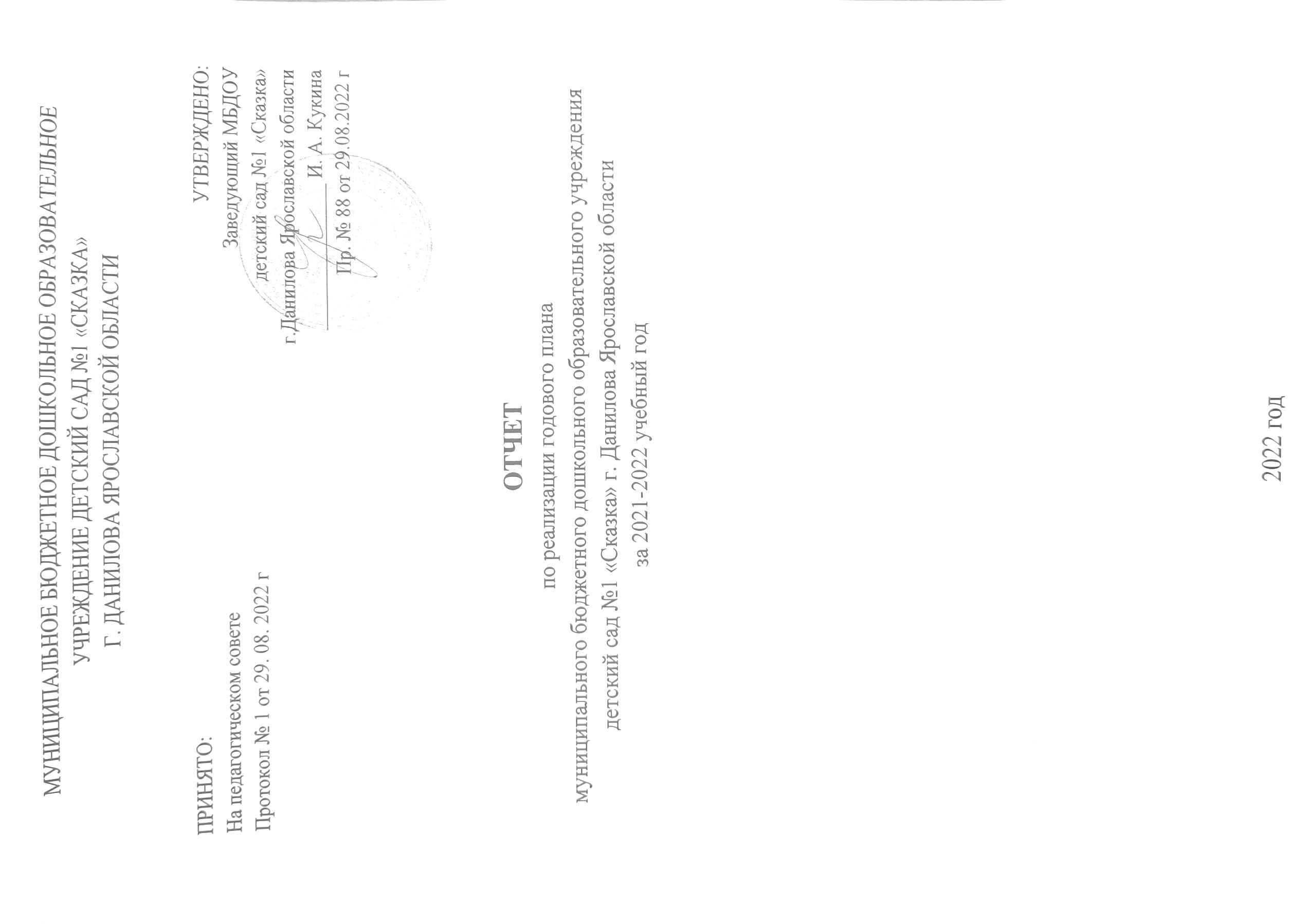 Информационно-аналитическая справка о выполнении годового плана 2021-2022 уч. годаВ 2021-2022 учебном году основная деятельность ДОУ была направлена на достижение следующей цели и задач.Цель: Создание эффективного образовательного пространства, направленного на непрерывное накопление ребенком культурного опыта деятельности и общения в процессе активного взаимодействия с окружающей средой, друг с другом и взрослыми для решения задач социально-коммуникативного, познавательного, речевого, художественно-эстетического и физического развития в соответствии с возрастными и индивидуальными особенностями.Задачи педагогического коллектива на  2021-2022 учебный год.1.	Внедрить Рабочую программу воспитания, как инструмент реализации воспитательной задачи по формированию у детей готовности и способности к реализации творческого потенциала в духовной и предметно-продуктивной деятельности на основе моральных норм и универсальных духовно-нравственных установок становиться лучше.2.	Совершенствовать систему физкультурно-оздоровительной работы направленной на формирование интереса детей и родителей к физической культуре, спорту и здоровому образу жизни.3.	Расширить сферу дистанционного участия родителей и социальных партнеров в образовательном процессе детского сада, создать атмосферу взаимопонимания, общности интересов, эмоциональной взаимоподдержки.4.	Совершенствовать педагогическое мастерство в применении технологии проектной деятельности для успешной реализации содержания воспитательно-образовательного процесса.Кадровые условия для реализации годового планаВозраст педагогического составаДо 30 лет – 1 человекОт 31 до 50 – 14 человекСтарше 50 – 2 человекаСтаж работы педагогического составаДо 3 лет – 3 человекаОт 3 до 5 лет – 0 человекОт 5 до 10 – 5 человекОт 10-15 – 3 человекаС 15 до 20  - 2 человекаОт 20 и больше – 4 человекаКатегоричность педагоговВысшая категория – 6 человекПервая категория – 8 человекСоответствие занимаемой должности – 1 человекБез категории – 2 человекаВ 2021-2022 учебном году в ДОУ 1 педагог прошел аттестацию на высшую квалификационную категорию, что составило 6 % от 17 педагоговРеализация годовых задач.Для реализации первой годовой задачи (Внедрить Рабочую программу воспитания, как инструмент реализации воспитательной задачи по формированию у детей готовности и способности к реализации творческого потенциала в духовной и предметно-продуктивной деятельности на основе моральных норм и универсальных духовно-нравственных установок становиться лучше.) были проведены следующие мероприятия: Разработка и утверждение программы воспитания и календарного плана воспитательной работыПедсовет №1 «Реализация Рабочей программы воспитания и планов воспитательной работы»– 30.08.2021гПедсовет № 2 «Современные подходы к организации нравственно-патриотического воспитания дошкольников» - 14.01.2022Педсовет №4 «Мониторинг реализации годовых задач за 2021-2022 уч.год» - 27.05.2022 Семинар для педагогов «Сказка – как средство духовно-нравственного воспитания детей дошкольного возраста» - Жибарева С.А.Консультация «Что такое хорошо, а что такое плохо? – моральные нормы и нравственные ценности. (Расширить представления воспитателей о конкретных понятиях. Помочь педагогам выработать систему правил поведения в каждой возрастной группе)  - ноябрь, Крыжановская М.А.Для реализации второй годовой задачи (Совершенствовать систему физкультурно-оздоровительной работы направленной на формирование интереса детей и родителей к физической культуре, спорту и здоровому образу жизни) были проведены следующие мероприятия: «Формирование привычки к здоровому образу жизни у детей дошкольного возраста». Просмотр ООД по ОО «Физическое развитие» направленное на сохранение и укрепление здоровья детей – Физ. инструкторКонсультация «Что такое здоровье, или четыре аспекта здоровья» - мед. сестра –Тихонова М.Д.Семинар  - практикум «Игровой самомассаж как одна из форм оздоровления детей в детском саду» Илибаева Н.В. Официальное тестирование по Всероссийскому физкультурно-спортивному комплексу "Готов к труду и обороне (ГТО) среди воспитанников дошкольных образовательных учреждений Ярославской области 7 человек (гр. «Золотая рыбка»)Семейный фестиваль ГТО (семья Сергеевых гр. «Золотая рыбка» 3 чел.)Для реализации третьей годовой задачи (Расширить сферу дистанционного участия родителей и социальных партнеров в образовательном процессе детского сада, создать атмосферу взаимопонимания, общности интересов, эмоциональной взаимоподдержки.) были проведены следующие мероприятия:Для родителей были проведены родительские собрания в онлайн-режиме и родительские собрания в очном формате.Для реализации четвертой годовой задачи (Совершенствовать педагогическое мастерство в применении технологии проектной деятельности для успешной реализации содержания воспитательно-образовательного процесса.) были проведены следующие мероприятия:Семинар-практикум «Использование технологии проектной деятельности в воспитательно-образовательном процессе» (Трансляция опыта) – апрель Жибарева С.А.Другие методические мероприятия за 2021-2022 уч. год в рамках образовательной организации были проведены все запланированные.Методическая неделя по просмотру ООД по патриотическому воспитанию ОО «Социально-коммуникативное развитие»Просмотр ООД по ОО «Художественно-эстетическому развитию» (музыка) муз. руководитель – февральТренинг «Профилактика эмоционального выгорания» - педагог-психолог – сентябрь Лашичева Т.А.Консультация «Родительский уголок, как форма работы с родителями.- декабрь Соколова А.В. – декабрьКлубный час, как эффективная технология позитивной социализации дошкольников - январь Жибарева С.АМастер-класс «Снятие психоэмоционального напряжения с помощью музыки»- Рычагова Е.С. АпрельЗа 2021-2022 учебный год в ДОУ прошло 15 физкультурно-спортивных мероприятий для детей 3 физкультурных мероприятия для педагогов, 17 музыкальных мероприятий с детьми, фестиваль ГТО и взрослых и детей.Детско-родительские конкурсы и выставки рисунков в ДОУКонкурс поделок из овощей «Овощной калейдоскоп» «Мир без жестокости» (конкурс рисунков)Конкурс-выставка «Цветочное настроение», посвященное Дню дошкольного работникаСоздание фотовыставки «Бабушка рядышком с дедушкой»«Я хочу жить счастливо» (выставка рисунков) Конкурс онлайн-поздравлений  для мамы (к Дню матери)«Лучшие в мире мамы» (выставка рисунков) «Синичкин день» (плакат) «Береги дом от пожара. Безопасный Новый год» (выставка рисунков) Конкурс детско-родительского творчества «Волшебный валенок, волшебная рукавичка»Онлайн - флэшмоб «Папа-может» к Дню Защитника ОтечестваВыставка рисунков «Портрет мамы» к Дню 8 мартаДень кошек. Выставка рисунков и аппликаций «Усатый - полосатый»Конкурс чтецов «Звездная дорожка» к Дню космонавтикиКонкурс рисунков «Салют Победы»«Международный день земли и лесов» (выставка рисунков)Акции в 2021-2022 уч. году Акция по сбору энергосберегающих лампочек и батареек  - октябрь;Благотворительная акция по сбору макулатуры в помощь бездомным животным» -  ноябрь;Акция по сбору корма для бездомных животных «Большая помощь маленькому другу» - ноябрь;Акция «Новогодний шарик для креативной елки» - декабрь:Акция по сбору корма для птиц «Столовая для пернатых» - январь;Акция «Подари книгу детям» - апрельУчастие в МОУчастие в интернет-конкурсахПубличное представление собственного педагогического опыта на официальных сайтахКурсы повышения квалификации и участие в онлайн мастер классах и вебинарахСовременные образовательные технологии Здоровьесберегающие технологии педагоги используют при планировании и проведении различных видов деятельности, учитывают возрастные особенности воспитанников, создают благоприятный психологический климат в группе, распределяют физическую нагрузку с учетом физических возможностей. Педагоги играют в подвижные игры, проводят физминутки во время ООД, гимнастику после дневного сна, пальчиковую гимнастику, гимнастику для глаз, дыхательную гимнастику, Су Джок терапию – точечный массаж кистей рук с помощью Су Джок массажероров, игровой стейчинг, ходьбу на лыжах в зимний период, ритмопластику.Игровые технологии Педагоги используют в своей работе «Лэпбук», сюжетно-ролевые игры, дидактические игры, строительные игры, Блоки Дьенеша, палочки Кюизенера. Технология проектной деятельностиКаждый педагог в течение года реализует с детьми проект.В 2021-2022 учебном году были реализованы следующие проекты:«Книга мой самый лучший друг», творческо-исследовательский проект «Русская изба», «Моя малая Родина», «Доброта в ладошке», «Хочу быть здоровым», исследовательский проект «Эта удивительная соль», «Здравствуй сказка», «Волшебные слова» «Широкая масленица», «Огород на подоконнике» - обще садовский проект  ИКТ – технологииВ ДОУ создано единое информационное пространство в котором задействованы и связаны все участники образовательно процесса. Педагоги, используя онлайн ресурсы,  проводили родительские собрания, созданы чаты для общения. Педагоги проходят КПК, слушаю мастер-классы, вебинары онлайн. Разработали презентаций к ООД, используют в работе интерактивную доску.Личностно-ориентированные технологииПедагоги в своей работе использую такие методы как: беседы, игры, занятия, чтение художественной литературы, направленные на знакомство с различными эмоциями и чувствами, с «волшебными» средствами понимания. Игры, упражнения и тренинги, способствующие развитию эмоционально - личностной и поведенческой сфер (развитие коммуникативных навыков и улучшение взаимоотношений с окружающими, снятие страхов и повышение уверенности в себе, снижение агрессии и ослабление негативных эмоций). Технологии портфолио дошкольника и педагогаДля создания условий формирования личности ребёнка, открытия им своего образа «Я», отслеживание индивидуального развития ребёнка, его прогресса педагог  собирает портфолио воспитанника за время пребывания ребенка в ДОУ. Портфолио педагога – это своеобразная копилка достижений, открытых занятий, педагогической активности и повышения квалификации.Технологии исследовательской деятельностиНад реализацией поставленных задач воспитатель совместно с детьми работает на занятиях различных видов: по изучению окружающего мира, формированию элементарных математических представлений, подготовке к обучению грамоте, речевых, творческих, спортивных и музыкальных.Получают новые знания ребята также во время прогулки, проводя наблюдения за объектами живой и неживой природы, наблюдения на территории детского сада кратковременны и направлены на получение первичной информации о явлениях природы, представителях животного и растительного мира. Старшие дошкольники проводят длительные исследования, наблюдая за изменениями в природе. С апреля по октябрь идет опытническая работа на учебно-опытническом участке.Оценка уровня эффективности педагогических воздействий по образовательным областям, реализующих основную образовательную программу МБДОУ детского сада №1 «Сказка» за 2021-2022 учебный годЛичностные достижения детей на этапе завершения дошкольного образования.Диагностика познавательной сферыДиагностика познавательной сферы с использованием диагностического комплекса   Психологическая диагностика готовности к обучению детей 5 - 7лет/ авт. сост. Ю.А. Афонькина, Т.Э.Белотелова, О.Е.БорисоваСводный мониторинг, по диагностике «Готовность в школе», предусмотренной программой дополнительного образования «Школа будущего первоклассника»Высокий уровень - 63%;средний уровень - 37%; низкий уровень -    0 человек     Из мониторинга по диагностике компонентов школьной готовности можно сделать вывод, что у дошкольников познавательная сфера по результатам диагностики на начало учебного года имела хороший уровень развития, который в результате прохождения программы еще повысился, а значит уровень внимания, памяти, мышления, восприятия достиг школьной зрелости. Значительно повысилась волевая саморегуляция поведения, которая позволяет ученику быть собранным, выполнять поставленные перед ним задачи и самостоятельно справляться с трудностями.Хорошая волевая регуляция в деятельности у дошкольников отразилась и в показателе поведения и общения у детей. По результатам мониторинга данный показатель значительно вырос.На конец года низкой мотивации к школьному обучению не прослеживается. В целом мотивация улучшился на 45%, что служит хорошим показателем для включения в учебную деятельность.Психофизиологический компонент определяющий возрастную зрелость, а также индивидуально – типологические особенности личности ребенка также повысился. С низким уровнем психофизиологической зрелости детей нет.Результаты освоения детьми ООП ДООВ результате анализа полученных данных мониторинга у воспитанников за 2021 - 2022 учебный год можно сделать вывод о положительной динамике развития детей. Сравнительный анализ результатов мониторинга в начале и в конце учебного года показывает рост усвоения детьми программного материала, то есть прослеживается положительная динамика развития ребенка по всем видам деятельности.  В среднем по всему детскому саду высокий уровень освоения ООП ДО имеют 52% детей, средний уровень 46% и ниже-среднего – 2%. В основном показатели выполнения ООП МБДОУ детского сада №1 «Сказка» находятся в пределах высокого и среднего уровня. Это означает, что применение в педагогической практике рабочих программ педагогов благотворно сказывается на результатах итогового мониторинга. Таким образом, образовательная деятельность реализуется на достаточном уровне. Очевиден положительный результат проделанной работы: низкий уровень усвоения программы детьми сведён к минимуму. Знания детей прочные. Дошкольники способны применять их в повседневной деятельности.Летняя – оздоровительная работаЦель: Сохранение и укрепление физического, и психического здоровья детей с учетом их индивидуальных особенностей. Полное удовлетворение потребностей растущего организма в отдыхе, творческой деятельности и движении.Задачи работы:1. Создать условия, обеспечивающие охрану жизни и укрепление здоровья детей, предупреждение заболеваемости и травматизма.2. Реализовать систему мероприятий, направленных на оздоровление и физическое воспитание детей, развитие самостоятельности, инициативности, любознательности и познавательной активности, деятельности по интересам. 3. Создать позитивное эмоциональное настроение у детей через приобщение к природе, расширить общий кругозор детей, способствовать развитию их творческих способностей.4. Продолжать формировать устойчивый интерес, потребность в ЗОЖ, занятиях спортивными играми у воспитанников ДОУ и их родителей.5. Осуществлять педагогическое и санитарное просвещения родителей по вопросам воспитания и оздоровления детей в летний период.Задачи работы с детьми: реализация задач по образовательным областям на летний период (согласно ФГОС ДО).«Физическое развитие»Укреплять здоровье детей путем повышения адаптационных возможностей организма, развивать двигательные и психические способности, способствовать формированию положительного эмоционального состояния;всесторонне совершенствовать физические функции организма;повышать работоспособность детского организма через различные формы закаливания;формировать интерес и потребность в занятиях физическими упражнениями;удовлетворять естественную потребность в движении, создавать условия для демонстрации двигательных умений каждого ребенка;способствовать предупреждению заболеваемости и детского травматизма. «Художественно-эстетическое развитие»Закреплять и углублять музыкальные впечатления, полученные в течение года;поддерживать инициативу детей в импровизации;активизировать воображение, инициативу, творчество ребенка;развивать основы музыкально-театральной культуры, духовно обогащать детей положительными эмоциями;совершенствовать исполнительские умения детей в создании художественного образа, используя для этой цели игровые, песенные и танцевальные импровизации;развивать коммуникативные навыки в различных ситуациях общения: со сверстниками, педагогами, родителями и другими людьми;приобщать детей к наблюдению за действительностью, развивать умение видеть мир глазами творца-художника;предоставить свободу в отражении доступными для ребенка художественными средствами своего видения мира;развивать умения передавать настроение, состояние, отношение к изображаемому, экспериментировать с различными видами и способами изображения;создавать максимальную свободу для проявления инициативы и необходимое для этого физическое и психологическое пространство. «Познавательное развитие»Удовлетворять детскую любознательность, не подавляя при этом интереса к узнаванию природы, формировать необходимые для разностороннего развития ребенка представления о ней, прививать навыки активности и самостоятельности мышления;обеспечить широкие возможности для использования всех пяти органов чувств: видеть, слышать, трогать руками, пробовать на вкус, чувствовать различные элементы окружающего мира;развивать навыки общения со сверстниками, взрослыми и окружающей природой с ориентацией на ненасильственную модель поведения.«Речевое развитие»Развивать самостоятельное речевое творчество, учитывая индивидуальные способности и возможности детей;воспитывать интерес к языку и осознанное отношение детей к языковым явлениям;способствовать проявлению субъектной позиции ребенка в речевом общении со взрослыми и сверстниками.«Социально-коммуникативное развитие»Развивать игровую деятельность воспитанников;приобщение к элементарным общепринятым нормам взаимоотношений со сверстниками и взрослыми;продолжать работу по формированию семейной, гражданской принадлежности, патриотических чувств;развивать трудовую деятельность, воспитывать ценностное отношение к собственному труду, труду других людей, его результатам;формировать представление об опасных для человека и окружающего мира природы ситуациях и способах поведения в них.Задачи работы с педагогамиПовышение компетентности педагогов в вопросах организации летней оздоровительной работы.Обеспечение методического сопровождения для планирования и организации летнего отдыха.Задачи работы с родителямиПовышение компетентности родителей в вопросах организации летнего отдыха детей.Привлечение семей к участию в воспитательном процессе на основе педагогики сотрудничества.Осуществление педагогического и санитарного просвещения родителей по вопросам воспитания и оздоровления детей в летний период.        Функционирование здоровьесберегающей, целенаправленной, систематически спланированной работы всего коллектива нашего образовательного учреждения привело к следующим положительным результатам:1) снижение детской заболеваемости в летний оздоровительный период;2)  отсутствие случаев травматизма и отравления детей;3) повышение уровня физического, психического здоровья детей;4)  повышение эффективности физкультурно-оздоровительной работы.А также:повысился уровень экологической культуры воспитанников (развитие экологического - гуманного, природоохранного, осознанно-бережного отношения к природе);повысился уровня коммуникативных способностей детей, познавательный интерес к трудовой деятельности в природе.	ВЫВОД: Анализ работы педагогического коллектива за прошедший 2021-2022 учебный год показал, что в целом результаты хорошие, основные направления этого учебного года считаются выполненными. Результаты мониторингового исследования уровня развития образовательного процесса показали, что по всем областям программы произошли позитивные изменения. Данные результаты были достигнуты благодаря использованию разнообразных видов деятельности, их интеграции, вариативности использования образовательного материала; творческой организации воспитательно-образовательного процесса.Подводя итоги за прошедший учебный год можно сказать, что цель и задачи, поставленные перед педагогами ДОУ, выполнены. По итогам мониторинга наблюдается положительная динамика по всем образовательным областям.ФИО педагогаДата и место проведенияНазваниеКуракина Л.В.Соколова А.В.Юрчанова В.В.Морозова И.В.19. 11. 2021г.Онлайн,платформа Zoom«Отчет работы районного методического объединения по познавательному развитию за 2020-2021учебный год. Планы работы на 2021-2022 учебный год»Куракина Л.В.Соколова А.В.Юрчанова В.В.Морозова И.В.03. 02. 2022г.Онлайн,платформа Zoom«Познавательное развитие» Мастер – класс для педагогов «Давайте поиграем»Куракина Л.В.Соколова А.В.Юрчанова В.В.Морозова И.В.28. 04. 2022г.Зал ЦОФОУ«Информационно – коммуникативные технологии как инструмент современного педагога ДОУ»Шишмакова А.ВВиноградова Т.В. Соловьёва Н.В.07. 10. 2021Методическое объединение  «РВГ» №1Объявление результатов смотра-конкурса «А у нас на участке». Координация деятельности МО воспитателей на 2021-2021 г. учебный год.Шишмакова А.ВВиноградова Т.В. Соловьёва Н.В.24. 11. 2021Домашнее задание «Современные технологии и методики, используемые для привлечения внимания детей к чтению в ДОУ».Шишмакова А.ВВиноградова Т.В. Соловьёва Н.В.26. 11. 2021 
Методическое объединение №2Мастер-класс «Технология «сторисек» в детском саду».Шишмакова А.ВВиноградова Т.В.Соловьёва Н.В.25. 02. 2022Домашнее задание выполнена подборка художественных произведений для детей дошкольного возраста (в контексте своей группы, т.е. учитывая особенности развития детей), для организации познавательно-исследовательской деятельности. К каждому произведению подобраны возможные опыты, эксперименты и необходимые материалы для их проведения.Шишмакова А.ВВиноградова Т.В.Соловьёва Н.В.15. 03. 2022Методическое объединение №3 «Использование художественного произведения  для организации познавательно-исследовательской деятельности детей дошкольного возраста»,Шишмакова А.ВВиноградова Т.В.Соловьёва Н.В.12. 04. 2022Методическое объединение №4Смотр-конкурс книжных центров «Мир книги – в мир детства» Участие в конкурсе на лучший книжный центр.Шишмакова А.ВВиноградова Т.В.Соловьёва Н.В.27. 05. 2022Методическое объединение №5Подведение итогов смотра конкурсаИлибаева Н.В.12. 10. 2021 (управление образования)Отчёт о работе МО «Физ.инструкторов» за 2020-2021 гг.Илибаева Н.В.28. 02. 2022(управление образования)«Использование игровых технологий в образовательной деятельности по физическому развитию дошкольников»Показала ООД по физической культуре с использованием игровых технологий «Цирковое представление»Илибаева Н.В.07. 04. 2022 д/с «Солнышко»«ГТО шагает в детский сад»Илибаева Н.В.17. 05. 2022(д/с «Малыш»)«Инновационные способы проведения утренней гимнастики с опорой на игровые технологии»Соловьёва Н.В.16. 03. 2022 Методическое объединение «Узоречье» Присутствовала на мастер-классе «Творческий мир правополушарного рисования»Соловьёва Н.В.05. 05. 2022Методическое объединение «Узоречье» «Совместная образовательная деятельность с детьми раннего возраста посредством экспериментирования с изобразительными материалами в ходе нетрадиционной продуктивной деятельности».Рычагова Е.С.28. 10. 21д.сад «Калейдоскоп»РМО «Муз.руководителей»Консультация на тему «Восприятие музыки как ср-во развития творч. способностей детей»Рычагова Е.С.28. 10. 21д.сад «Калейдоскоп»Практическая консультация «Использование поэзии для раскрытия муз. образов у дошкольников»Рычагова Е.С.10. 03. 22РОНОМетодическая мастерская. «Видео-слушание как один методов развития интереса к восприятию музыки у дошкольников» (значение использования ИКТ на муз.занятиях)Рычагова Е.С.21. 04. 22РОНОСеминар-практикум«Развитие музыкально-ритмических способностей детей через восприятие музыки» ФИО педагогаДата,  название документа и местоУровень Название конкурса Шишмакова А.В.Диплом 16.11.20211 место«Бумаге вторую жизнь»Шишмакова А.В.Диплом 07.10.20211 место в муниципальном смотре- конкурсе«Лучшая презентация, видеоролик»Шишмакова А.В.Диплом 07.10.20211 место в муниципальном смотре- конкурсе«Мини-огород»Шишмакова А.В.Свидетельство04. 2022Участник областного конкурсаЛучшие учебно-методические материалы по организации работы по пожарной безопасности в образовательных организациях.Шишмакова А.ВБлагодарственное письмо / 24.02. 2022Диплом 1 местоЖаворонкова НикаВсероссийский детский творческий конкурс23 февраля – День защитника отечестваШишмакова А.ВБлагодарственное письмо / 07.04.2022 Диплом 2 местоЖаворонкова НикаВсероссийский детский творческий конкурс«В мире птиц»Шишмакова А.ВДиплом 1 местоКалмыкова Елизавета04.03.2022 Диплом 2 местоВаревцева ЕлизаветаБлагодарственное письмо педагогу04.03.2022Всероссийский детский творческий конкурсВесенний праздник - 8 мартаВиноградова Т.В.Благодарственное письмо / 04.03.2022Всероссийский детский творческий конкурсВесенний праздник - 8 мартаВиноградова Т.В.Диплом 2 местоДак София24.02. 2022 Диплом 1 место Варевцева ЕлизаветаДиплом 1 местоКалганов АртёмБлагодарственное письмо педагогуДиплом 2 местоКалмыкова ЕлизаветаВсероссийский детский творческий конкурс23 февраля – День защитника отечестваВиноградова Т.В.Диплом 2 местоКалмыкова Елизавета07.04.2022 г Диплом 1 местоДак СофияДиплом 2 местоЕфимова ЮлияБлагодарственное письмо педагогуВсероссийский детский творческий конкурс«В мире птиц»Виноградова Т.В.Диплом 1 местоКалганов Артём04.03.2022Всероссийский детский творческий конкурсВесенний праздник - 8 марта12.Виноградова Т.В.Благодарственное письмо педагогу17.02.2022 Диплом 2 местоЖаворонковой НикеВсероссийский детский творческий конкурс«Обитатели рек, морей и океанов»Соколова А.В.09.11.2021г.«Образование РУ»дипломМеждународный педагогический конкурс«В мире экологии»Соколова А.В.1 ребенок10.11.2021г.Центр интеллектуального развития Пятое измерениеПедагогу -Благодарственное письмоДетям- дипломВсероссийский творческий конкурс«А на пороге осень золотая»Соколова А.В.3 ребенка25.11.2021г.Высшая школа делового администрированияБлагодарственное письмо педагогуДетям – 3 диплома за 2 местоВсероссийский детский конкурс рисунков и поделок«Милая мама»Соколова А.В.1 ребенок02.12.2021г.Высшая школа делового администрированияБлагодарственное письмо педагогуДетям – 1 диплом за 1 местоВсероссийский детский конкурс«Открытка в радость»Соколова А.В.2 детей09.12.2021г.Высшая школа делового администрированияБлагодарственное письмо педагогуДетям- 1 диплом за 1 место, 1 диплом за 2 местоВсероссийский детский конкурс рисунков«Зимние узоры»Соколова А.В.10.12.2021г.Высшая школа делового администрирования(диплом победителя за 2 место)Всероссийский конкурс для работников образования«Новогоднее оформление»Соколова А.В.22.12.2021г.МБДОУ д/с №1 «Сказка»Грамота победителюКонкурс внутри учреждения«Волшебная дверь»Соколова А.В.5 детей23.12.2021г.Высшая школа делового администрированияБлагодарственное письмо педагогуДетям- 3 диплома за 1 место, 2 диплома за 2 местоВсероссийский детский конкурс рисунков«Мой сказочный мир»Соколова А.В.8 детей30.12.2021г.Высшая школа делового администрированияБлагодарственное письмо педагогуДетям – 7 дипломов за 1 место, 1 диплом за 2 место Всероссийский детский творческий конкурс«Мастерская Деда Мороза»Соколова А.В.2 ребенка27.01.22Высшая школа делового администрированияБлагодарственное письмо педагогуДетям –1 диплом за 2 место, 1 диплом за 3 местоВсероссийский детский конкурс рисунков«Зимние забавы»Соколова А.В.1.02.22г.МБДОУ д/с №1 «Сказка»Диплом победителяКонкурс внутри учреждения«Лучшая игровая площадка»Соколова А.В.1 ребенок24.02.22Высшая школа делового администрированияБлагодарственное письмо педагогуДетям – 1 диплом за 1 местоВсероссийский детский творческий конкурс«23-февраля – День Защитника Отечества»Соколова А.В.4 ребенка04.03.22Высшая школа делового администрированияБлагодарственное письмо педагогуДетям – 4 диплома за 2 местоВсероссийский детский творческий конкурс«Весенний праздник – 8 марта»Соколова А.В.1 ребенок28.04.22Высшая школа делового администрированияБлагодарственное письмо педагогуДетям- 1 диплом за 2 местоВсероссийский детский творческий конкурс«День Земли»Соколова А.В.Апрель 2022Государственное образовательное автономное учреждение дополнительного образования Ярославской обл. Центр детско-юношеского технического творчестваСвидетельство Областной конкурс на лучшие методические материалы по организации работы по пожарной безопасности в образовательных организацияхИлибаева Н.В.07.10.2021Диплом за 1 местомуниципальныйМуниципальный смотр конкурс «А у нас на участке» номинация «Тропинка здоровья»Илибаева Н.В.07.10.2021Диплом за 2 местомуниципальныйМуниципальный смотр конкурс «А у нас на участке» номинация «Лучшая презентация по мнению общественного жюри»Илибаева Н.В.07.12.2021Диплом за участие в дистанционном конкурсе «Физинструктор.Ру»всероссийский«В новый год на лыжах»Илибаева Н.В30.12.2021Диплом за 3 местообластнойСмотр –конкурс среди организаторов спортивно-массовой работы в Ярославской областиВ номинации «Лучший организатор спортивно-массовой работы с учащимися и студентами в категории «дошкольники»)Илибаева Н.В.07.04.2021Диплом за участие в дистанционном конкурсе «Физинструтор.Ру»всероссийский«Спортивный танец»Илибаева Н.В14.04.2022,15.04.2022Грамоты за участие. Ззнаки отличия: 1 золотой, 2 серебряных, 3 бронзовых.областнойОфициальное тестирование по Всероссийскому физкультурно-спортивному комплексу "Готов к труду и обороне (ГТО) среди воспитанников дошкольных образовательных учреждений Ярославской области7 человек (гр. «Золотая рыбка»)Илибаева Н.В. 28.04.2022 г.Грамота за участиемуниципальныйСемейный фестиваль ГТО (семья Сергеевых гр. «Золотая рыбка» 3 чел.)Куракина Л.В.Декабрь 2021г. Грамота победителя (1 место)образовательный«Новогоднее чудо» в номинации «Волшебная дверь»Куракина Л.В.Декабрь 2021г.Диплом победителя (1 место)всероссийский«Новогоднее оформление»Куракина Л.В.Февраль 2022г.Диплом победителяобразовательный«Лучшая игровая площадка зимой»Куракина Л.В. Март 2022г.Благодарственное письмо за участие городской«Масленичная кукла»Куракина Л.В.Май 2022г.Свидетельство об участииобластнойУчебно-методические материалы по организации  работы по пожарной безопасности в образовательных организацияхЮрчанова В.В.СертификатМБУК «Районный культурно-досуговый центр»Муниципальная онлайн-выставка«Синичкин день» (10 человек)Юрчанова В.В.10.11.2021Диплом победителяВысшая школа делового администрированияВсероссийский конкурс для работников образования«Новогоднее оформление»Юрчанова В.В.17.02.2022Благодарственное письмоВысшая школа делового администрированияВсероссийский детский творческий конкурс«Обитатели рек, морей и океанов» (5 человек: четыре Диплома за 1 место, один Диплом за 2 место)Юрчанова В.В.24.02.2022Благодарственное письмоВысшая школа делового администрированияВсероссийский детский творческий конкурс«23 февраля – День защитника Отечества» (3 человека: два Диплома за 1 место, один Диплом за 2 место)Юрчанова В.В.04.03.2022Благодарственное письмоВысшая школа делового администрированияВсероссийский детский творческий конкурс«Весенний праздник – 8 Марта» (7 человек: два Диплома за 1 место, пять Дипломов за 2 место)Юрчанова В.В.14.04.2022Благодарственное письмоВысшая школа делового администрированияВсероссийский детский творческий конкурс«Просто космос»(8 человек: шесть Дипломов за 1 место, три Диплома за 2 место)Юрчанова В.В.16.05.2022Благодарственное письмоВысшая школа делового администрированияВсероссийский детский творческий конкурс«Сквозь года…»(7 человек: два Диплома за 1 место, пять Дипломов за 2 место)Юрчанова В.В.20.05.2022Благодарственное письмоВысшая школа делового администрированияВсероссийский детский творческий конкурс«Дорога безопасности»7 человекЮрчанова В.В.22.05.2022Диплом победителя I степениIII Всероссийский конкурс«Мое лучшее мероприятие»Смирнова К.А.04.03.22 г «Букет маме»Детский сад №1 «Сказка»Всероссийский«Весенний праздник-8 марта»Соловьёва Н.В.19.11.2021 г. Сертификат за участие (Бочкарев Даниил, Чернова Настя)МуниципальныйОнлайн выставка рисунков «Синичкин день»Соловьёва Н.В.30.11.2021Диплом 1 место (Виноградова Кира)ВсероссийскийИнтернет викторина «Солнечный свет» по сказке «Зайкина избушка»Соловьёва Н.В.30.11.2021Диплом 1 место (Груданова Юля)ВсероссийскийВикторина «Время знаний» «Распорядок дня»Соловьёва Н.В.10.02.2022Диплом 1 место(Бочкарев Даниил)ВсероссийскийКонкурс рисунков «Галерея Пушкинских героев»Соловьёва Н.В.10.02.2022Диплом 2 место(Виноградова Кира)ВсероссийскийКонкурс рисунков «Галерея Пушкинских героев»Соловьёва Н.В.17.02.2022Диплом 1 место(Виноградова Кира) Диплом 1 место (Чернова Настя)Диплом 2 место(Худоян Зелимхан)ВсероссийскийКонкурс рисунков «Обитатели рек, морей и океанов»Соловьёва Н.В.04.03.2022Диплом 1 место(Виноградова Кира) Диплом 2 место(Груданова Юля) Диплом 2 место(Бочкарев Даниил) Диплом 2 место(Хрунова Настя)ВсероссийскийКонкурс рисунков «Весенний праздник – 8 марта»Соловьёва Н.В.17.03.2022Диплом 1 место(Чернова Настя)ВсероссийскийКонкурс рисунков «Мир фантастических животных»Соловьёва Н.В.Апрель 2022ОбластнойУчастник областного конкурса на лучшие учебно-методические материалы по организации работы по пожарной безопасности в образовательных организацияхСоловьёва Н.В.08.04.2022Грамота 1 место (Виноградова Кира)Муниципальный «ГТО глазами детей» (конкурс аппликации)Рычагова Е.С8 детей участников 2 местоМежмуниципальный фестиваль-конкурс«В поисках звёздочек»Рычагова Е.С. 11 детей участников2 местоРегиональный конкурс«Творчество тоже воевало»Крыжановская М.А.(17 детей)03.09.2021 г.Сертификатымуниципальный«Мир без жестокости»Крыжановская М.А.(10 детей)05.10.2021 г.СертификатыДетский сайт «Совушка»международный«Веселая география. Африка»Крыжановская М.А.(10 детей)28.10.2021 г.ДипломыОнлайн-выставка рисунковмуниципальный«Мой папа-самый лучший»Крыжановская М.А.(6 детей)03.12.2021 г.СертификатыВикторинамеждународный«Пословицы, поговорки и крылатые выражения»Крыжановская М.А.(9 детей)27.12.2021 г.Районный(внутри города)«Креативные носочки»Крыжановская М.А.(21 ребенок)28.12.2021 г.ДипломыОбразовательной организации«Новогоднее чудо»Крыжановская М.А.(9 детей)20.01.2022 г.Дипломывсероссийский«День снеговика»Крыжановская М.А.(9 детей)20.01.2022 г.Дипломывсероссийский«Зимние забавы»Крыжановская М.А.(9 детей)03.02.2022 г.Дипломывсероссийский«Лего Бум»Крыжановская М.А.(4 ребенка)04.02.2022 г.СертификатыДетский сайт «Совушка»международный«Синонимы и антонимы»Крыжановская М.А.(11 детей)10.02.2022 г.Дипломывсероссийский«Галерея Пушкинских героев»Крыжановская М.А.(11 детей)17.02.2022 г.Дипломывсероссийский«Обитатели рек, морей и океанов»Морозова И. В.Март 2021г.Районная выставка«Лавка чудес»Морозова И. В.Октябрь 2022диплом 2 местоВсероссийский конкурс« Жар-птица» «Пластилиновая сказка»Морозова И. В.Март 2022Районная выставка «Лавка чудес»Жибарева С.А.2 ноября 2021Всероссийский конкурс«Лучший конспект» Конспект ООД «Игры с веселым парашютом для детей 5-6 лет»Жибарева С.А.7 декабря 2021 Победитель 1 местоИнтернет-конкурс «Лучший сайт или веб-квест»Васильева Наталия Александровна 03.12.2021г.МеждународныйОбразовательный портал«Солнечный свет»1 место«Время года»Васильева Наталия Александровна 28.01.2022г. Муниципальное бюджетное учреждения культуры Даниловского муниципального района Ярославской области.Сертификат участие в Онлайн-выставке рисунков «Синичкин день» (2 детей).Васильева Наталия Александровна С 14-22 февраля РДКСертификат Онлайн –фотовыставка посвящённая к Дню защитника Отечества «Мы с папой лучшие друзья» (3 детей).Виноградова Таисия Валерьевна17.02.2022 Вовк Дарья 1 местоВсероссийскийКонкурс «Обитатели рек, морей и океанов»Виноградова Таисия Валерьевна25.02.2022 г. Вовк Дарья 2 местоВсероссийскийКонкурс «23-февраля- День защитника отечества»Виноградова Таисия Валерьевна07.04.2022 г. Вовк Дарья 1 местоВсероссийскийКонкурс «В мире птиц»Ф.И.О. педагогаНазвание сайтаНазвание публикацииДатаКрыжановская М.А.Маам.руЗдоровьесберегающие технологии, используемые в дошкольной группе «Колобок» (детей 3–4 лет)2021 г.Крыжановская М.А.Маам.руКонспект ООД по рисованию углем в старшей группе «Золотая рыбка»2022 г.Илибаева Н.Вnsportal.ruСценарий зимних Олимпийских игр в детском саду18.02.2022Илибаева Н.ВMAAM.RUСценарий развлечения ко дню здоровья«В гостях у Зелёнки, Йода и Витаминки»16.05.2022Юрчанова В.В.Жибарева С.А.Всероссийское сетевое издание для педагогов и учащихся образовательных учреждений « ФОНД 21 ВЕКА»Конспект занятия «Подсказки Бабы-яги»22 июня 2021г (07.11.2021)Юрчанова В.В.Сетевое образовательное издание «АРТ-ТАЛАНТ»План-проект «Снежные постройки на участке в детском саду»18.03.2022гЮрчанова В.В.Сетевое образовательное издание «АРТ-ТАЛАНТ»«Отчет по огороду на окне во второй группе раннего возраста»06.05.2022г.Жибарева С.А.MAAM.RUПедсовет «Формирование и развитие творческих, коммуникативных и речевых способностей через театрально-игровую деятельность»2 ноября 2021Жибарева С.А.MAAM.RUДополнительная общеобразовательная общеразвивающая программа для дошкольников «Ментальная арифметика»28 октября 2021Ф.И.О. педагогаНазвание курсов повышения квалификации, мастер-класса, вебинараНазвание организации, осуществляющей повышении квалификацииСрок прохождения, количество часовНазвание и № документа Шишмакова А.В. Виноградова Т.В.Соколова А.В.Куракина Л.В.Юрчанова В.В.Жибарева С.А.Соловьева Н.В.Смирнова К.А.Крыжановская М.А.Шамелова Л.В.«Эффективные формы очного и дистанционного взаимодействия педагога с семьей в соответствии с требованиями ФГОС»Метенова21.10.2021г16 ч.СертификатШишмакова А.В.Куракина Л.В.Соколова А.В.Соловьева Н.В.«Развитие  навыков алгоритмики в дошкольном возрасте»ГАУДПО Яр.обл. «ИРО» С 14.03 по 8.04. 2022г36 ч.удостоверениеКуракина Л.В.мастер-класс «Средства реализации программы воспитания:  народное искусство , становление художественного вкуса, патриотизм»Всероссийский учебно – методический портал «Педсовет»ноябрь 2021г.,2 часаСертификат № МКУ - 06703Куракина Л.В.«Проектирование образовательной работы с «Детьми нового времени»Всероссийский учебно – методический портал «Педсовет»Май 2022г.,3 часаСертификат№ МКУ - 15277Юрчанова В.В.Смирнова К.А.Курс: «Технологии эффективной коммуникации в работе современного воспитателя»АНО «Санкт-Петербургский центр дополнительного профессионального образования» Всероссийский образовательный проект RAZVITUM29.10.2021/ 4 часасертификатсерия 041930№273163Юрчанова В.В.Вебинар: «Оригами-терапия как здоровьесберегаю-щая технология в работе с детьми»Международный образовательный портал «Солнечный свет»27.11.2021г1 чассертификат№СМ3392373Юрчанова В.В.Вебинар: «Как быть востребованным педагогом, обучая детей чтению» (с использованием игровой комплексной программы для детей)Онлайн-школа «Мама Знайка»Октябрь 2021г/2 часасертификатСоловьёва Н.В.«Правополушарное рисование»Международная академия креатива (Максим Маньков)С 02.05.2022 по 05.05.2022СертификатВиноградова Т.В.Васильева Н.А.Лашичева Т.А.«Инклюзивное образование детей с ограниченными возможностями здоровья в дошкольной образовательной деятельности»ИРО68 часовУдостоверениеЖибарева С.А.« Особенности обучения детей с ОВЗ в условиях инклюзивного образования»ГАУДПО Яр.обл. «ИРО»16 часовУдостоверениеЖибарева С.А.«Содержание и технологии работы по организации участия детей в безопасном дорожном движении и вовлечению их в деятельность отрядов юных инспекторов движения»ФГБУК «ВЦРХТиГТ»16 часовУдостоверениеОсобенности познавательной деятельностиОсобенности сформирован-ности волевой сферы	Лично-стно-мотива-ционныйПсихофизио-логические особенностиОсобеннос-ти поведения и общенияВ - 12ч. 63% С - 7 ч.  37% Н- 0ч.В -  3 ч. 15% С - 13ч. 70% Н -  3ч. 15%В – 13ч. 70%С – 6 ч.  30%  Н - 0ч.В – 12 ч.  63% С – 7 ч.    37% Н -  0ч.В - 11ч. 58%, С – 8 ч.  42%, Н - 0ч.ГруппаПознава-тельное развитие«Речевое развитие»«Социально-коммуникатив-ное развитие»«Художествено - эстетическое развитие»«Физическое развитие»«Репка» Н.Г.В-20%С – 59%Н/С -21%Н.Г.В-0%С – 46%Н/С -54%Н.Г.В-7%С – 70%Н/С -23%Н.Г.В-13%С – 64%Н/С -23%Н.Г.В-0%С – 66%Н/С -34%«Репка» К.Г.В-56%С –44%Н/С -0%К.Г.В-33%С –67%Н/С -0%К.Г.В-55%С –45%Н/С -0%К.Г.В-53%С –47%Н/С -0%К.Г.В-39%С –61%Н/С -0%«Теремок»Н.Г.В-34%С – 60%Н/С -6%Н.Г.В-24%С – 45%Н/С -31%Н.Г.В-23%С – 70%Н/С -7%Н.Г.В-16%С – 76%Н/С -8%Н.Г.В-30%С – 65%Н/С -5%«Теремок»К.Г.В-58%С –38%Н/С -4%К.Г.В-38%С –51%Н/С -11%К.Г.В-68%С –31%Н/С -1%К.Г.В-30%С –65%Н/С -5%К.Г.В-59%С –41%Н/С -0%«Цветик-семицветик» Н.Г.В-31%С – 31%Н/С -38%Н.Г.В-34%С – 32%Н/С -34%Н.Г.В-34%С – 39%Н/С -27%Н.Г.В-23%С – 56%Н/С -21%Н.Г.В-45%С – 49%Н/С -6%«Цветик-семицветик» К.Г.В-57%С –43%Н/С -0%К.Г.В-40%С –59%Н/С -1%К.Г.В-54%С –46%Н/С -0%К.Г.В-34%С –65%Н/С -1%К.Г.В-71%С –29%Н/С -0%«Буратино»Н.Г.В-0%С – 54%Н/С -46%Н.Г.В-0%С – 56%Н/С -44%Н.Г.В-0%С – 46%Н/С -54%Н.Г.В-0%С – 53%Н/С -47%Н.Г.В-0%С – 42%Н/С -58%«Буратино»К.Г.В-49%С –46%Н/С -5%К.Г.В-51%С –44%Н/С -5%К.Г.В-50%С –45%Н/С -5%К.Г.В-46%С –49%Н/С -5%К.Г.В-36%С –59%Н/С -5%«Гуси-лебеди»Н.Г.В-0%С – 54%Н/С -46%Н.Г.В-0%С – 59%Н/С -41%Н.Г.В-2%С – 84%Н/С -14%Н.Г.В-0%С – 49%Н/С -51%Н.Г.В-6%С – 83%Н/С -11%«Гуси-лебеди»К.Г.В-66%С –34%Н/С -0%К.Г.В-59%С –37%Н/С -4%К.Г.В-54%С –46%Н/С -0%К.Г.В-63%С –37%Н/С -0%К.Г.В-70%С –30%Н/С -0%«Золотая рыбка»Н.Г.В-0%С – 25%Н/С -75%Н.Г.В-0%С – 35%Н/С -65%Н.Г.В-0%С – 60%Н/С -40%Н.Г.В-0%С – 55%Н/С -45%Н.Г.В-23%С – 61%Н/С -16%«Золотая рыбка»К.Г.В-58%С –42%Н/С -0%К.Г.В-21%С –79%Н/С -0%К.Г.В-42%С –58%Н/С -0%К.Г.В-58%С –42%Н/С -0%К.Г.В-81%С –19%Н/С -0%ИТОГОН.Г.В-14%С – 47%Н/С -39%Н.Г.В-10%С – 46%Н/С -44%Н.Г.В-11%С – 62%Н/С -27%Н.Г.В-9%С – 59%Н/С -32%Н.Г.В-17%С –61%Н/С -22%ИТОГОК.Г.В-58%С –41%Н/С -1%К.Г.В-40%С –56%Н/С -4%К.Г.В-57%С –42%Н/С -1%К.Г.В-47%С –50%Н/С -3%К.Г.В-60%С –40%Н/С -0%